Maturitní témata z předmětuNěmecký jazykObor vzdělání:	EKONOMIKA A PODNIKÁNÍ	Školní rok:	2022/2023Kód:			63-41-M/01Zaměření:		Cestovní ruch, řízení firem, bezpečnost a právoFamilie und Charakteristik meines FreundesMein Lebenslauf und ZukunftspläneWohnenTagesablaufFreizeit und HobbysFerien und UrlaubEssgewohnheitenSchule und BildungKunst, Kultur und MassenmedienSport und FreizeitKleidung und ModeGesunde Lebensweise, beim ArztWetter und Jahreszeiten Verkehr und ReisenFeste und BräucheMeine StadtDie Tschechische RepublikDie Bundesrepublik DeutschlandÖsterreichSchweizV Mostě dne 26. 08. 2022                                                  Ing. Lucie Machuldová                                                                                                    Ředitelka školy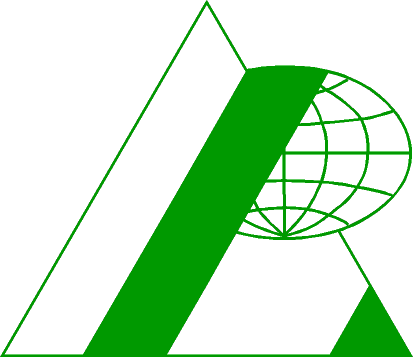 Střední  ODBORNÁ  ŠKOLA  pODNIKATELSKá, s. r. o.,Most, Topolová 584, PSČ 434 47  